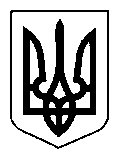 УКРАЇНАЩАСЛИВЦЕВСЬКА  СІЛЬСЬКА  РАДАГЕНІЧЕСЬКОГО  РАЙОНУ  ХЕРСОНСЬКОЇ ОБЛАСТІ РІШЕННЯСХХХІІІ  СЕСІЇ   VІІ   СКЛИКАННЯвід   19.11.2020 р. _№_ 2731_Про збільшення статутного капіталуКП «Комунсервіс»Щасливцевської сільської ради.Розглянувши заяву директора КП «Комунсервіс» Щасливцевської сільської  ради Коновалова О.Б. про виділення коштів на збільшення статутного капіталу КП «Комунсервіс» на  придбання  основних засобів (3000000 гривень),  керуючись пунктами 27,29,30 статті 26 Закону України «Про місцеве самоврядування в Україні», сесія Щасливцевської сільської радиВИРІШИЛА:1. Збільшити статутний капітал комунального підприємства  «Комунсервіс» Щасливцевської сільської ради на 3 000 000 гривень за рахунок коштів сільського бюджету.2. Затвердити статутний  капітал  комунального  підприємства Щасливцевської   сільської ради   КП   «Комунсервіс»  у  сумі                                                                                                                                            35 126 275 гривень.3. Затвердити нову редакцію Статуту КП «Комунсервіс» Щасливцевської сільської ради (ідентифікаційний код юридичної особи 30543189), згідно з додатком до цього рішення.4. Зобов’язати керівника КП «Комунсервіс» Щасливцевської сільської ради  Коновалова О.Б. зареєструвати  нову редакцію  Статуту у Генічеській  РДА  у  визначений  законом  термін.5. Головному бухгалтеру внести відповідні зміни до сільського бюджету.6.  Контроль за виконанням покласти на постійну депутатську  комісію з  питань  бюджету, управління комунальною власністю.           Сільський  голова                                                           В. ПЛОХУШКО  